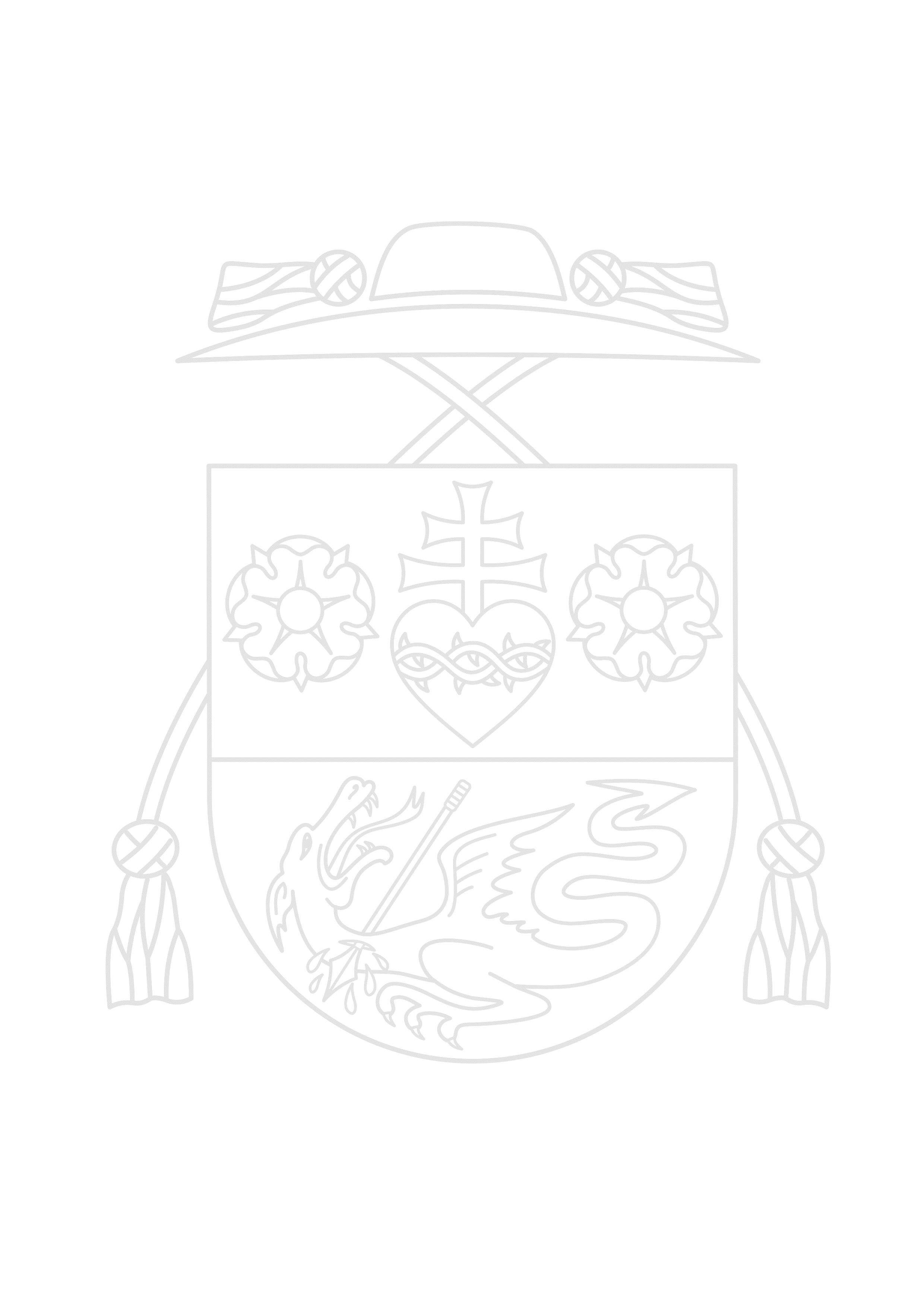 Rímskokatolícky   farský   úrad 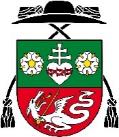 Borský   Sv.   Jur tel.: 0907 305 626	email: borskyjur@fara.sk	SNP 3, 908 79  Borský Sv. Jur	IČO : 34016732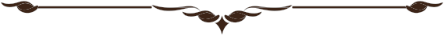 LITURGICKÝ PREHĽADŠTVRTÁ ADVENTNÁ NEDEĽAMartin Šafárik, admin.   NEDEĽA20. XII.ŠTVRTÁ ADVENTNÁ NEDEĽA7:30    PONDELOK 18.0021. XII.PONDELOK po 4. adventnej nedeli+ rodičov Vladimíra a Jarmilu Hromkovičových a ostatnú rodinu   UTOROK 7:3022. XII.UTOROK po 4. adventnej nedeli+ Ladislava Báňu   STREDA 18:0023. XII.STREDA po 4. adventnej nedeli+ Jána a Jozefa Kadlica, st. rod. z oboch str.   ŠTVRTOK 24:0024. XII.ŠTEDRÝ VEČER24.00 Jur za moju rodinu a priateľov21. 00 TOMKY za rodinu RomančíkovcovBOŽIE NARODENIE25. XII.7:309:00 TOMKY 10:30     SOBOTA26. XII.Sv. Štefana, prvého mučeníkaJur 10:30   NEDEĽA27. XII.NEDEĽA / Najsvätejšej Rodiny7:309:00 TOMKY 10:30 za rodinu Holúbkovcov